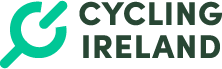 The Clockhouse, Sport Ireland Campus, Snugborough Road, Blanchardstown, Dublin 15, D15 CXC2      Cycling Race ReportRider NameRider CategoryCompetition Name & Location		Competition RankCompetition DateEvent NameFinishing PositionFinishing TimeRoute DistanceDescription of Race RouteName & Times of top 10Comments/Race DescriptionWhen submitting this Race Report please do the following:1)   Submit official race results documents or web site link to the race results if available.2)   Make any training peaks data for this race available to the national team coach.3)   Please include any other information you think is relevant with this submission.4)   The section called “Name & Times of top 10” only needs to be filled out when there is noofficial results provided with this report.5)   Fill out one report for each event or stage taken part in and one for the overall if there is a general classification.6)	Ensure the team you competed for and the name of the Manager and/or Coach of the team are mentionedPage 1 of 1